HELP WANTED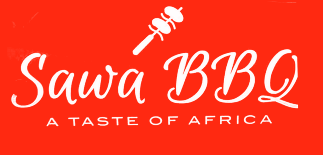 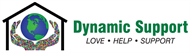 SOCIAL ENTERPRISE BUSINESS DEVELOPMENT AND SALES OFFICER:  FREELANCE (SELF EMPLOYED)There are lots of women in our city that live in poverty, fear or hunger. We can change that and offer support, friendship, education and activity for those who need it most. Women from all over Greater Manchester benefit from the work we do regardless of race or background. WE NEED YOUR HELP SO THAT WE CAN CONTINUE OUR MISSIONWe need someone with expertise to help us by taking on a few hours each week – to grow our Social Enterprise to be able to support our charitable work.Dynamic Support of Greater Manchester is a small charity that exists to promote the benefit of all women and girls in Greater Manchester, but particularly BME women and girls and their dependents who are seeking Asylum or have been granted refugee status.Our activities are designed to engage women in educational, cultural and skills-based activities to reduce isolation and improve their chances of employability. For the most socially isolated women this increase their confidence, self-esteem and involvement in the community. The support network quickly creates friendships and meaningful relationships that help improve the health and well-being of individuals.We also run the SAWA BBQ social enterprise enabling women to develop work skills and learn about health and nutrition.SAWA BBQ is a trading subsidiary that is wholly owned by Dynamic Support of Greater Manchester and exists exclusively to generate income for the charity and at the same time add social value to the work we do by providing employment training and other opportunities.WE HAVE BEEN AWARDED FUNDING FOR A TEMPORARY, PAID FREELANCE / SELF EMPLOYED POSITION THAT CAN HELP US GROW OUR SAWA BBQ SOCIAL ENTERPRISE.SAWA BBQ is a mobile and event catering business aiming to generate income by trading at events, festivals and markets, and at the same time spreading our message of inclusion and opportunity.We now urgently need to make bookings and generate the business that will supplement our charitable income and help us become financially stable in a challenging economic climate for the voluntary sector.We are on an exciting journey. We hope you can travel with us!To apply please e-mail: lee@smttraining.com with cover letter outlining what skills you can bring and a CV outlining your experience.